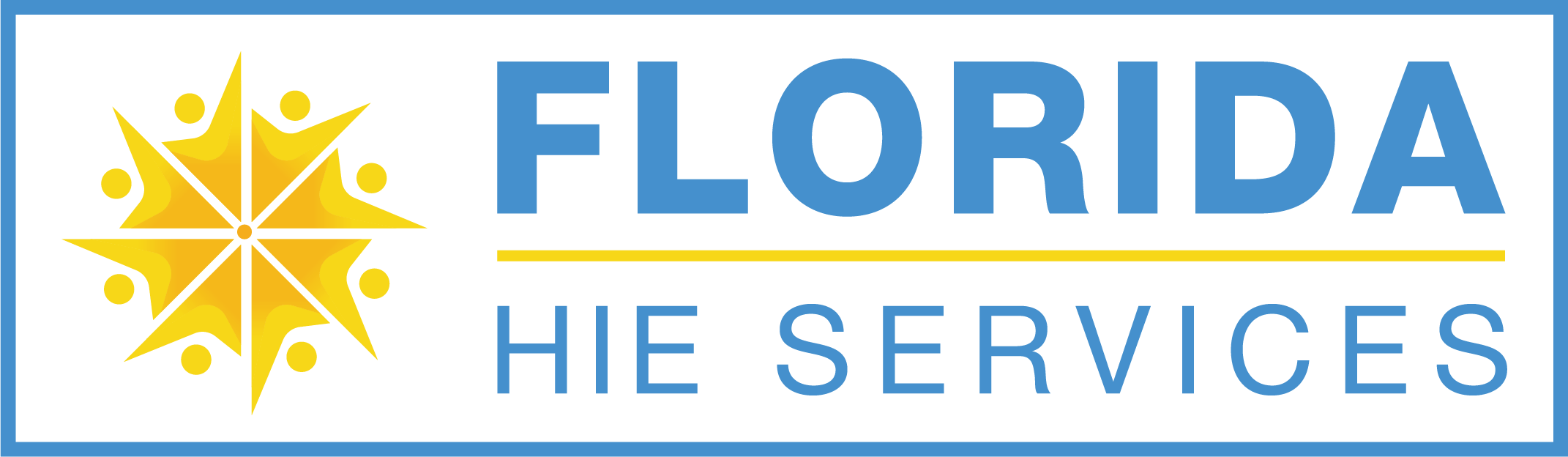 August 24, 2017
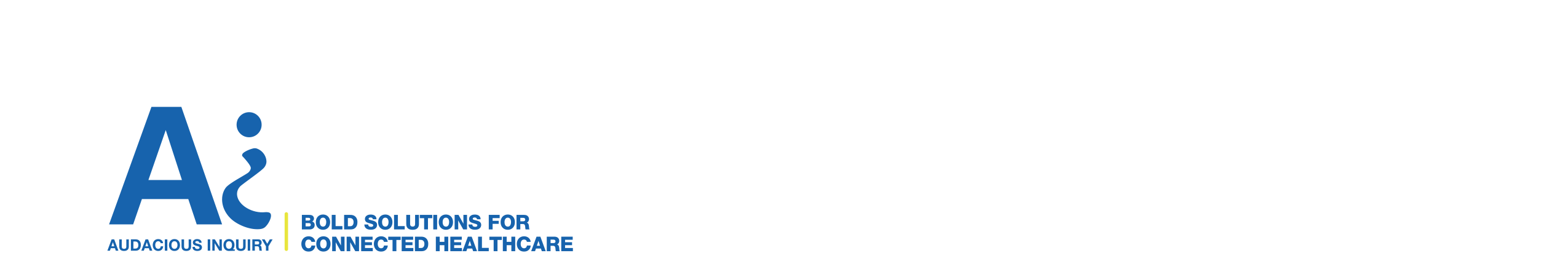 Version HistoryRequired Event TypesRequired Data ElementsData TimelinessAll ADT messages are required to be sent to the Florida HIE immediately upon the creation of each message, in “near real time.” It is understood that on some occasions messages will take longer to travel from the source system to the HIE, due to network traffic or other connectivity issues. However, a prolonged, multi-day instance of messages being relayed to the HIE more than 2 hours after their creation time will be out of compliance with this requirement. Additionally, batched files of ADT messages will be considered out of compliance with this requirement.Data FiltrationADTs originating from facilities or programs covered by 42 CFR Part 2 substance abuse confidentiality regulations are required to be filtered out of a data source’s ADT feed to the Florida HIE. Hospital data sources are also required to filter restricted self-pay ADTs in compliance with 45 CFR § 164.522(a)(1)(vi). In order to ensure that restricted self-pay data is filtered, hospital data sources may filter all self-pay data from their feed to the Florida HIE. Such filtering should not be based on, or be so broad as to exclude, any of the required ADT Event Types. No other filtering practices are allowable within the feed of data to the Florida HIE, except as required by law.VersionOwnerNotes2017.08.24Evan CarterExpansion for Fall, 2017Event TypeDescriptionR = Required / E = Expected if AvailableA01Admit/visit notificationRA02Transfer a patientRA03Discharge/end visitRA04Register a patientRA05Pre-admit a patientEA06Change an outpatient to inpatientRA07Change an inpatient to an outpatientRA08Update patient informationRA11Cancel admit/visit notificationEA12Cancel transferEA13Cancel discharge/end visitEA18Merge patient informationEA40Merge patient identifierEData ElementDescriptionR = Required / E = ExpectedCode/CodesetCommentsMSH.1.1Field SeparatorRMSH.2.1Encoding CharactersRMSH.3.1ADT Message Sending ApplicationRMSH.4.1Sending Facility Source CodeREither MSH.4.1 or 4.2 must be present and uniquely attributable to the individual sending facilityMSH.4.2Sending Facility Object Identifier (OID)REither MSH.4.1 or 4.2 must be present and uniquely attributable to the individual sending facilityMSH.7.1ADT Message Date & TimeRYYYYMMDDHHMMSS (seconds optional)MSH.9.1ADT Message TypeRMSH.9.2ADT Event TypeRMSH.10.1ADT Message Control IDRMSH.12.1VersionREVN.1.1ADT Event TypeREVN.2.1ADT Event Recorded Date & TimeRYYYYMMDDHHMMSS (seconds optional)EVN.4.1Event Reason CodeREVN.7.1Event FacilityRPID.1.1Set ID – Patient IDRPID.2.1Patient ID (external)EPID.3.1Patient Identifier List RSource facility MRN should be clearly labeled if multiple values are presentPID.3.4Patient Identifier – Assigning AuthorityRPID.3.6Patient Identifier – Assigning FacilityRPID.4.1 Alternative Patient IDEPID.5.1Patient Last NameRPID.5.2Patient First NameRPID.5.3Patient Middle NameEPID.5.4Patient Name SuffixEPID.7.1Patient Date of BirthROmit seconds if applicablePID.8.1Patient Gender RHL7 SexPID.10.1Patient Race EHL7 RacePID.11.1Patient Address – Street 1RPID.11.2Patient Address – Street 2EPID.11.3Patient Address - CityRPID.11.4Patient Address - StateRPID.11.5Patient Address – Zip CodeRPID.13.1Patient Telephone - HomeRPID.14.1Patient Telephone - BusinessEPID.18.1Patient Account NumberRPID.19.1Patient SSNEPID.22.1Patient EthnicityEHL7 Ethnic GroupPID.24.1Patient Multiple Birth IndicatorEHL7 Multiple BirthPID.25.1Patient Birth OrderEHL7 Birth OrderPID.29.1Patient Death Date & TimeRPID.30.1Patient Death IndicatorRHL7 Death IndicatorPV1.1.1Set IDRPV1.2.1Patient ClassRHL7 Patient ClassPV1.4.1Admission TypeRHL7 Admission TypePV1.7.1Attending Doctor ID NumberRNPPES National Provider Identifier (NPI)PV1.7.2Attending Doctor Last NameRPV1.7.3Attending Doctor First NameRPV1.13.1Visit Readmission IndicatorEHL7 Readmission IndicatorPV1.19.1Visit NumberRUnique encounter codePV1.36.1Discharge DispositionRHL7 Discharge DispositionPV1.37.1Discharge to LocationEPV1.44.1Admit Date & TimeRPV1.45.1Discharge Date & TimeRPV2.3.1Admit ReasonRDG1.3.1Diagnosis CodeRICD9/10DG1.4.1Diagnosis DescriptionRDG1.6.1Diagnosis TypeRHL7 Diagnosis TypeIN1.3.1Insurance Company IDEIN1.4.1Insurance Company NameRIN1.49.1Insured’s ID NumberR